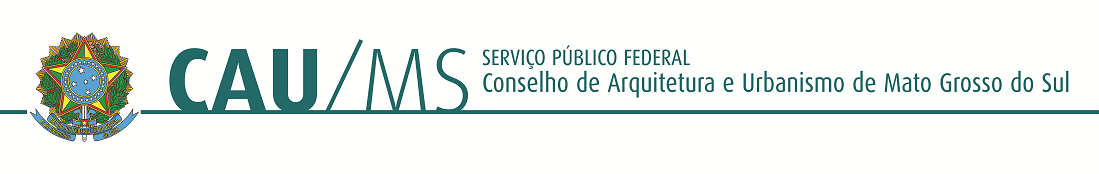 TABELA I - REMUNERAÇÕES DO QUADRO DE PESSOAL DO CAU/MS EMPREGOS DE LIBRE PROVIMENTO E DEMISSÃOTABELA I - REMUNERAÇÕES DO QUADRO DE PESSOAL DO CAU/MS EMPREGOS DE LIBRE PROVIMENTO E DEMISSÃOTABELA I - REMUNERAÇÕES DO QUADRO DE PESSOAL DO CAU/MS EMPREGOS DE LIBRE PROVIMENTO E DEMISSÃODESIGNAÇÃO DOS EMPREGADOSSALÁRIOS (R$)GRATIFICAÇÃO DE FUNÇÃO R$Gerente Administrativo e Financeiro9.770,410Coordenador(a) Siccau2.376,610Encarregado de Manutenção2.176,760Secretário Geral8.123,280Coordenador(a) de Planejamento2.376,610Secretária da Presidência2.376,610Gerente de Fiscalização8.657,880Procurador Jurídico7.062,000TABELA II - REMUNERAÇÕES DO QUADRO DE PESSOAL DO CAU/MS EMPREGOS EFETIVOS DE NÍVEL SUPERIORTABELA II - REMUNERAÇÕES DO QUADRO DE PESSOAL DO CAU/MS EMPREGOS EFETIVOS DE NÍVEL SUPERIORTABELA II - REMUNERAÇÕES DO QUADRO DE PESSOAL DO CAU/MS EMPREGOS EFETIVOS DE NÍVEL SUPERIORDESIGNAÇÃO DOS EMPREGADOSSALÁRIOS (R$)GRATIFICAÇÃO DE FUNÇÃO R$Contador3.705,140Analista de Comunição 2.160,550Assessor Jurídico4.675,430Arquiteto6.769,400TABELA III - REMUNERAÇÕES DO QUADRO DE PESSOAL DO CAU/MS EMPREGOS EFETIVOS DE NÍVEL MÉDIOTABELA III - REMUNERAÇÕES DO QUADRO DE PESSOAL DO CAU/MS EMPREGOS EFETIVOS DE NÍVEL MÉDIOTABELA III - REMUNERAÇÕES DO QUADRO DE PESSOAL DO CAU/MS EMPREGOS EFETIVOS DE NÍVEL MÉDIODESIGNAÇÃO DOS EMPREGADOSSALÁRIOS (R$)GRATIFICAÇÃO DE FUNÇÃO R$Assistente Financeiro1.600,000Auxiliar Administrativo1.600,000Técnico em Informática2.337,710A sede do CAU/MS está localizada na Rua Espirito Santo, Nº 205, Jardim dos Estados – CEP 79.020-080, Campo Grande/MS Telefone: (67) 3306-7848/(67) 3306-3252A sede do CAU/MS está localizada na Rua Espirito Santo, Nº 205, Jardim dos Estados – CEP 79.020-080, Campo Grande/MS Telefone: (67) 3306-7848/(67) 3306-3252A sede do CAU/MS está localizada na Rua Espirito Santo, Nº 205, Jardim dos Estados – CEP 79.020-080, Campo Grande/MS Telefone: (67) 3306-7848/(67) 3306-3252A sede do CAU/MS está localizada na Rua Espirito Santo, Nº 205, Jardim dos Estados – CEP 79.020-080, Campo Grande/MS Telefone: (67) 3306-7848/(67) 3306-3252A sede do CAU/MS está localizada na Rua Espirito Santo, Nº 205, Jardim dos Estados – CEP 79.020-080, Campo Grande/MS Telefone: (67) 3306-7848/(67) 3306-3252A sede do CAU/MS está localizada na Rua Espirito Santo, Nº 205, Jardim dos Estados – CEP 79.020-080, Campo Grande/MS Telefone: (67) 3306-7848/(67) 3306-3252Fonte: Gerência Administrativo e Financeiro - CAU/MS - Atualizado em 04.07.2017Fonte: Gerência Administrativo e Financeiro - CAU/MS - Atualizado em 04.07.2017Fonte: Gerência Administrativo e Financeiro - CAU/MS - Atualizado em 04.07.2017Fonte: Gerência Administrativo e Financeiro - CAU/MS - Atualizado em 04.07.2017